A Sample Checklist for Minimum Requirements Supervisor NameSupervisor NameDr.Dr.Dr.Project TitleProject TitleDesign and Analysis Design and Analysis Design and Analysis Student Names (s)Student Names (s)Student Name                           ID Student Name                           ID Student Name                           ID ITEM*ITEM*IMPLEMENTEDIMPLEMENTEDIMPLEMENTEDYesNoIndicate page(s) in the report for yes, cite reason(s) for no**Real life problemReal life problem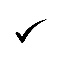 Page1Advisory committeeOne fromindustryexaminersAdvisory committeeFrom otherspecializationsexaminersSituation descriptionSituation descriptionPage 2Problem definitionProblem definitionOpen-endedOpen-endedAlternative solutionsAlternative solutionsAestheticsAestheticsSpecifications and regulationsSpecifications and regulationsStatistics and reliabilityStatistics and reliabilityTeamworkTeamworkProfessional ethicsProfessional ethicsEnvironmental impact statementEnvironmental impact statementCultural and social assessmentCultural and social assessmentFinancial analysis and marketingFinancial analysis and marketingFinal productFinal productPage 41(*) See Appendix A for definitions(*) See Appendix A for definitions(*) See Appendix A for definitions(*) See Appendix A for definitions(*) See Appendix A for definitions(**) Student(s): Indicate page(s) in the report for yes, cite reason(s) for no Supervisor(s):Verify page(s) in the report for yes and reason(s) for no Examiner(s):Verify reason(s) for yes or no(**) Student(s): Indicate page(s) in the report for yes, cite reason(s) for no Supervisor(s):Verify page(s) in the report for yes and reason(s) for no Examiner(s):Verify reason(s) for yes or no(**) Student(s): Indicate page(s) in the report for yes, cite reason(s) for no Supervisor(s):Verify page(s) in the report for yes and reason(s) for no Examiner(s):Verify reason(s) for yes or no(**) Student(s): Indicate page(s) in the report for yes, cite reason(s) for no Supervisor(s):Verify page(s) in the report for yes and reason(s) for no Examiner(s):Verify reason(s) for yes or no(**) Student(s): Indicate page(s) in the report for yes, cite reason(s) for no Supervisor(s):Verify page(s) in the report for yes and reason(s) for no Examiner(s):Verify reason(s) for yes or no